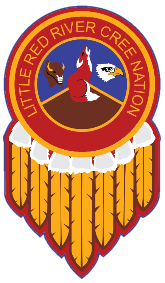      Little Red River Cree Nation               P.O. Box 30, John D’Or Prairie, Alberta T0H 3X0                            Phone:  780-759-3912   Fax:  780-759-3780Employment Opportunitytransportation clerk position: High Level, abLittle Red River Cree Nation Health Services invites applications for employment as a Transportation Clerk, working under the direction and supervision of the Transportation Supervisor, to provide transportation and referral service in High Level and Fort Vermillion area to Registered status individuals.Duties and ResponsibilitiesProvide a client referral, discharge, and transportation service for Inuit and Registered status individuals. Who require medical treatment by: Checking with Hospital, Doctors Office or Clinic to confirm admission/appointment and advising the appropriate agency if there is no appointment/admission and coordinating appointments to limit the duration of the clients stay. Verifying the eligibility of all clients and enter data into the MTRS.Ensure accurate and timely reporting of Transportation by inputting required data into the Health Services MTRS Program on a daily basis.Arranging accommodations, meals, travel, taxi, and expenses for clients, interpreters, and escorts with consideration of client’s needs.Advising hotel clerks of particular needs of the client (e.g. disability, special needs. Etc.)Processing cancellation of client referrals and advising all concerned. Maintain records by completing and filing records of referrals, discharges, transportation Other duties as may be required.Qualifications:Minimum grade twelve education and/or a minimum of one-year experience working within an office setting.Must have excellent inter-personal skills and ability to work independently or within a team setting.Must be proficient with Microsoft Office applications such as Word, Excel, Power-point, etc.Should have a valid Alberta Driver’s License.Must provide a clear Vulnerable Sector and Intervention Record check.Good communication skills - written and verbalRespect for confidentialityFluency in both English and CreeAttention to detailMust have computer skillsBe able to work independently and as a team workerBe punctual, dependable, and flexibleBe available to work scheduled hours, as well as after hours for on-call on a rotation basisHave competent speaking and writing skillsMust be willing to take MTRS system trainingDeadline: June 6, 2022 at noon MSTPlease submit cover letter and resume to:Dennis Laboucan/Celine BlesseHealth Director/ Transportation SupervisorDenis Laboucan Phone: 780 759-2347 Email: dennisl@lrrcn.ab.caCeline Blesse Phone: 1-780-926-3446 Email: celine.blesse@nptc.ca
Only applicants meeting the criteria outlined above will be contacted for an interview. We thank all applicants in advance.